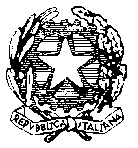 Ministero dell’Istruzione, dell’Università e della RicercaDirezione Generale per Ufficio Scolastico Territoriale di NapoliProt.n.3896                       					       NAPOLI, 13/9/2016IL  DIRIGENTEVISTO il  CCNI -  riguardante le utilizzazioni e assegnazioni provvisorie del personale docente, educativo ed ATA relativo all’anno scolastico 2016/17;ESAMINATE le istanze di assegnazione provvisoria e utilizzazioni, prodotte nei termini,  dai docenti di scuola dell’ Infanzia  con le relative precedenze;  VISTE le sedi disponibili e le scelte operate dai docenti interessati;D I S P O N E	E’ pubblicato , in data odierna,  il movimento organico di fatto provinciale ed interprovinciale  degli aventi diritto  nell’ambito della provincia dei docenti di scuola dell’  Infanzia per l’anno scolastico 2016/2017, POSTI DI SOSTEGNO .	In allegato al presente decreto si trasmettono i movimenti di  cui sopra .I Dirigenti scolastici competenti notificheranno il presente provvedimento ai docenti interessati.Sulle controversie  riguardanti la materia delle utilizzazioni e assegnazioni provvisorie, si rinvia agli art. 135(con esclusione del c.2 ), 136,137,e 138 del CCNL del 29.11.2007, tenuto conto delle modifiche in materia di conciliazione ed arbitrato apportate dal Codice di procedura Civile dall’art. 31 della legge 4 novembre 2010 n.183.										 IL DIRIGENTE 								                                 MARIA TERESA DE LISA-  AI  DIRIGENTI  SCOLASTICI  NAPOLI e PROVINCIA-  AI  DIRIGENTI DEGLI USP INTERESSATI  	-  ALLE OO.SS. - LORO SEDI -  ALL’ALBO   SEDE- Ambiti territoriali provinciali Nazionali .